OPIS PRZEDMIOTU ZAMÓWIENIA:pierwsze wyposażenie budynku SOP – godło, logo i grafika na szkleZamawiający nie dopuszcza możliwość składania ofert częściowych.1. Godło na szkle – sztuk 4Godło RP na szkle z efektem szkła mrożonego,- szkło o wymiarach 100cm x 100cm, szkło OPTI , grubość 8mm,- otwory do montażu na ścianie, tuleje aluminiowe w komplecie,- godło naklejone na szkle od tyłu, biała ramka na rysunku poniżej ma być przeźroczysta.Zdjęcia poglądowe: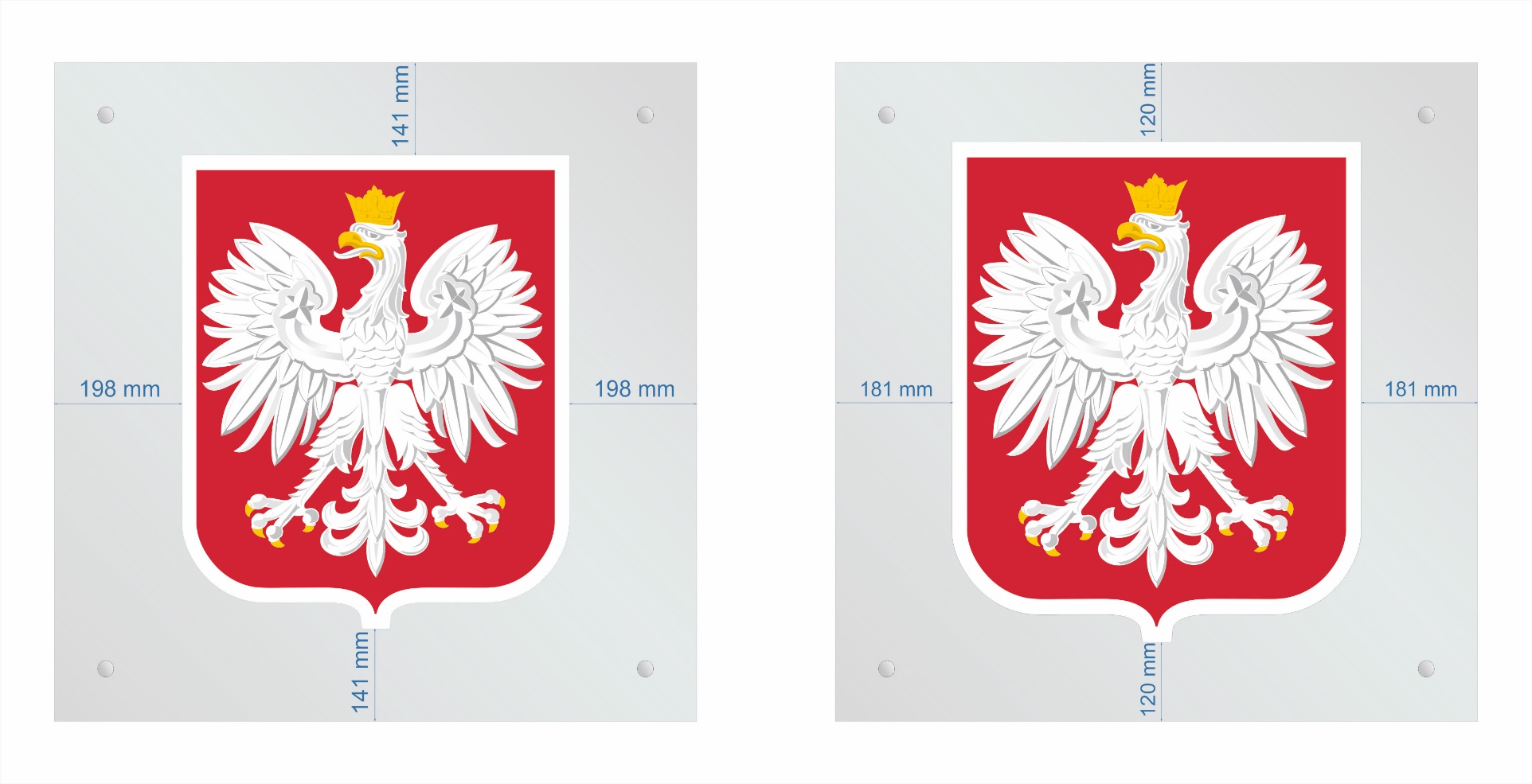 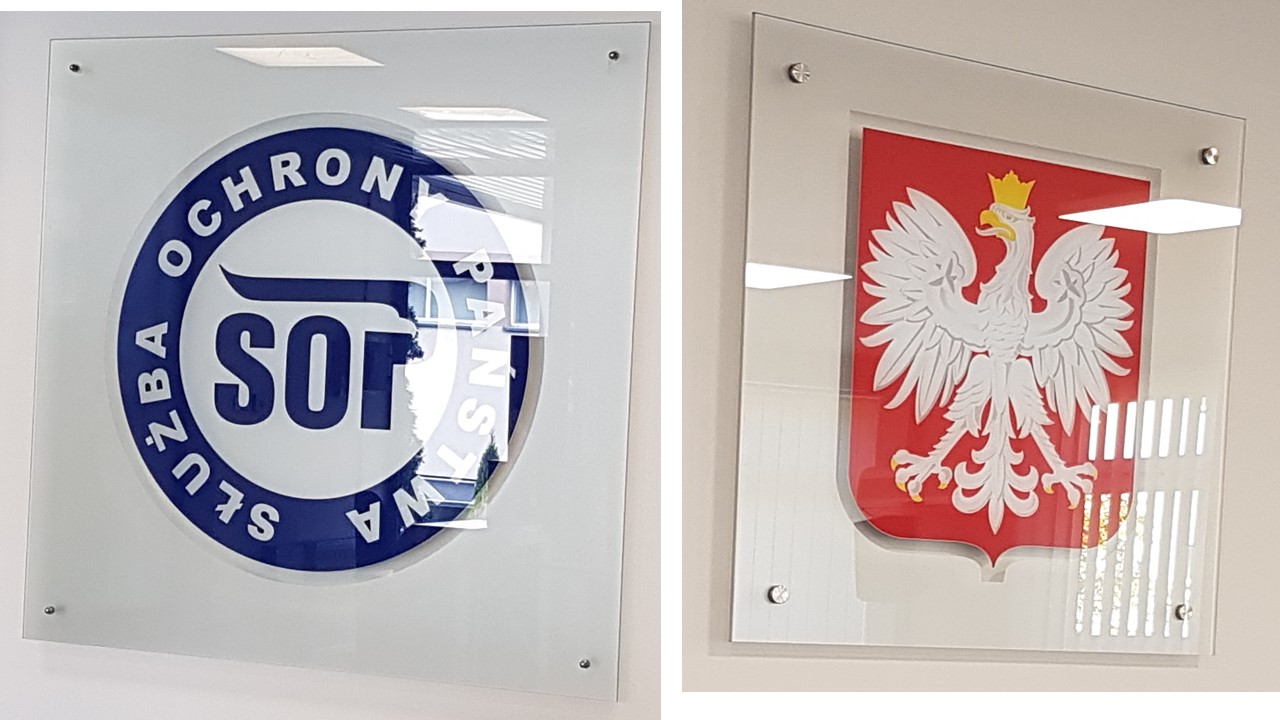 Szkło z logo SOP – sztuk 1Szkło z grafiką - logo SOP z efektem szkła mrożonego,- szkło OPTI o grubości 8mm,- szkło o wymiarach 152cm x 152cm, szkło OPTI , grubość 8mm,- otwory do montażu na ścianie, tuleje aluminiowe w komplecie,- godło naklejone na szkle od tyłu, biała ramka na rysunku poniżej ma być przeźroczysta,- projekt oraz kolorystyka do uzgodnienia ze zleceniodawcą,Usługa z dostawą i montażem na terenie SOP ul. Podchorążych 38, Warszawa.Zdjęcie poglądowe:1. Grafika na szkle – sztuk 2Grafika na szkle,- szkło o wymiarach 93cm x 93cm, szkło OPTI , grubość od 5mm do 6 mm,- szkło o wymiarach 80cm x 120cm, szkło OPTI , grubość od 5mm do 6 mm,- montaż na gresie (klej specjalistyczny do szkła),- grafika do ustalenia ze zleceniodawcą,Usługa z dostawą i montażem na terenie SOP ul. Podchorążych 38, Warszawa.Zdjęcie poglądowe: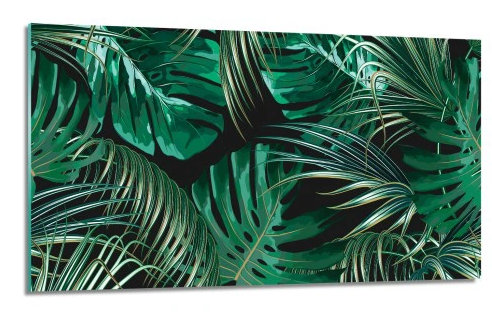 